3МИНИСТЕРСТВО ОБРАЗОВАНИЯ И МОЛОДЕЖНОЙ ПОЛИТИКИ СВЕРДЛОВСКОЙ ОБЛАСТИГосударственное бюджетное общеобразовательное учреждение Свердловской области, реализующееадаптированные основные общеобразовательные программы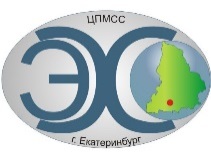 «Центр психолого-медико-социального сопровождения «Эхо»ГБОУ СО «ЦПМСС «Эхо»ПОЛОЖЕНИЕо VII Межрегиональной дистанционной Олимпиаде по русскому языку для обучающихся с нарушенным слухом1. Общие положения1.1. Настоящее Положение о VII Межрегиональной дистанционной олимпиаде по русскому языку для обучающихся с нарушенным слухом, (далее – Положение), определяет порядок организации и проведения олимпиады, её организационное и методическое обеспечение, порядок участия в олимпиаде, определения победителей и призёров.1.2. Настоящее Положение разработано на основе Федерального закона Российской Федерации «Об образовании»; «Порядка проведения олимпиад школьников», утвержденного приказом Минобрнауки России 22.10.2007 г. № 285 с изменениями и дополнениями.1.3. Основными целями олимпиады по русскому языку являются:выявление у обучающихся творческих способностей;создание условий для интеллектуального развития;повышение познавательного интереса обучающихся к углубленному изучению русского языка;активизация работы профессиональных сообществ учителей;использование знаний по русскому языку в практической деятельности;привлечение внимания общественности, учителей, родителей к активной работе со школьниками с нарушенным слухом.1.4. Организатором олимпиады выступает ГБОУ СО ЦПМСС «Эхо» (далее - Организатор).1.5. Олимпиада по русскому языку проводится среди обучающихся 8-9-х классов общеобразовательных учреждений для детей с нарушенным слухом. Рабочий язык проведения олимпиады — русский.1.6. Олимпиада является открытым мероприятием. Информация о проведении олимпиады, правилах участия и итогах размещается на сайте ГБОУ СО ЦПМСС «Эхо» (центрэхо.рф).1.7. Финансовое обеспечение олимпиады производится из средств ГБОУ СО ЦПМСС «Эхо». Плата за участие в олимпиаде не предусмотрена.1.8. Олимпиада по русскому языку проводится 21.02.2023 года дистанционно с использованием платформы Google.2. Организационно-методическое и информационное обеспечение олимпиадыКоординацию, организационно-методическое обеспечение и проведение олимпиады осуществляет Организатор.Для проведения олимпиады Организатор создает оргкомитет, методическую комиссию, экспертную группу и апелляционную комиссию (в случае необходимости).Организация работы и делопроизводства исполнительных органов олимпиады строится на основе соблюдения прав личности и требований к проведению олимпиад.2.1. Оргкомитет Олимпиады:устанавливает сроки проведения олимпиады;определяет форму проведения олимпиады и осуществляет её организационно-методическое обеспечение;разрабатывает информационное письмо и положение по олимпиаде;обеспечивает непосредственное проведение олимпиады;формирует составы методической комиссии, апелляционной комиссии и жюри олимпиады из числа наиболее опытных и квалифицированных педагогических работников Центра и независимых экспертов;рассматривает совместно с методической комиссией и жюри олимпиады апелляции участников олимпиады и принимает окончательное решение по результатам их рассмотрения;утверждает список победителей и призёров олимпиады;награждает победителей и призёров олимпиады.Печать наградных листов и награждение производят школы-участницы Олимпиады.Состав оргкомитета олимпиады:Холкина Ольга Николаевна, заместитель директора по учебно- воспитательной работе ГБОУ СО «ЦПМСС «Эхо»;Яковлева Дарья Владимировна, учитель русского языка ГБОУ СО «ЦПМСС «Эхо», тел. 8-952-130-46-47;Романов Дмитрий Викторович, технический специалист ГБОУ СО «ЦПМСС «Эхо», тел. (343) 257-07-50.2.2. Методическая комиссия Олимпиады:определяет тему олимпиады;разрабатывает материалы заданий для олимпиады;вносит предложения в оргкомитет по вопросам, связанным с совершенствованием организации, проведения и методического обеспечения олимпиады;разрабатывает критерии и методики оценки выполненных заданий олимпиады;представляет в оргкомитет отчёт об итогах проведения олимпиады.Состав методической комиссии:Силаева Вера Викторовна, учитель русского языка ГБОУ СО «ЦПМСС «Эхо»;Яковлева Дарья Владимировна, учитель русского языка ГБОУ СО «ЦПМСС «Эхо»;Язовских Татьяна Александровна, учитель русского языка ГБОУ СО «ЦПМСС «Эхо»;Акимова Елена Александровна, учитель русского языка ГБОУ СО «ЦПМСС «Эхо».2.3. Экспертная комиссия олимпиады:проводит проверку поступивших работ участников олимпиады;готовит протоколы результатов олимпиады;определяет кандидатуры победителей и призеров Олимпиады;осуществляет иные функции в соответствии с Положением об олимпиаде.Состав экспертной комиссии:Независимые эксперты из сторонних организаций;Холкина Ольга Николаевна, заместитель директора по учебно- воспитательной работе ГБОУ СО «ЦПМСС «Эхо»Акимова Елена Александровна, учитель русского языка ГБОУ СО «ЦПМСС «Эхо»;Яковлева Дарья Владимировна, учитель русского языка ГБОУ СО «ЦПМСС «Эхо», тел. 89521304647.3. Порядок организации и проведения Олимпиады, порядок участия в Олимпиаде, определение победителей и призеров Олимпиады3.1. Олимпиада проводится 21 февраля 2023 в 10.00 (по московскому времени). Ответы будут приниматься до 11.00 часов (по московскому времени). Ответы на вопросы Олимпиады принимаются путём заполнения Google – формы. В день проведения Олимпиады в 10.00 (по московскому времени) педагогам-кураторам школ-участниц будет отправлена ссылка для прохождения тестирования. Педагоги передают ссылку своим участникам.Примерные задания олимпиады.1. Формы заданий:выбор одного правильного ответа из спискавыбор нескольких правильных ответов из списканаписание правильного ответа самостоятельноустановление правильной последовательностивыбор правильных утвержденийисправление ошибок2. Задания охватывают следующие темы: Лексика и фразеология (синонимы, антонимы, фразеологизмы)Словообразование и орфография (морфемы, способы словообразования)Морфология и орфография (имя существительное, имя прилагательное, имя числительное, глагол, причастие, деепричастие, наречие)СинтаксисКультура речиВесь материал соответствует школьной программе. 3.2. Информационное письмо о проведении олимпиады, Положение и все варианты заданий размещены на сайте Центра «Эхо» (центрэхо.рф) в разделе «Учащимся - Олимпиады».3.3. Требования к организации олимпиады:Участник олимпиады выполняет все задания самостоятельно, без какого-либо вмешательства сторонних лиц (запрещается разъяснение смысла задания, толкование незнакомых слов и т.п.). Один участник может отправить форму только один раз. В день Олимпиады педагоги-кураторы получают ссылку на Google-форму с заданиями олимпиады на указанный в заявке адрес электронной почты и передают ссылку участникам.4. Подведение итогов4.1. Итоги Олимпиады — список участников, победителей и призеров, утвержденный оргкомитетом олимпиады, будет размещён на сайте Центра «Эхо» в разделе «Учащимся» - «Олимпиады» не позднее 03 марта 2023 года.4.2. Награды олимпиады будут направлены по почте в образовательные учреждения до 7 марта 2023 года. 4.3. Победителем (победителями) Олимпиады считается участник(и), набравший(ие) наибольшее количество баллов. По убыванию результатов присуждаются второе (вторые) и третье (третьи) места. Победителям и призёрам выдаются дипломы I, II, III степени. Педагогам, подготовившим обучающихся к олимпиаде, выдаются благодарственные письма. Участникам, не вошедшим в число призеров и победителей, вручается сертификат участника Олимпиады вне зависимости от набранных баллов. 5. Права участников Олимпиады5.1. Регистрация и выполнение олимпиадных заданий означает согласие участника Олимпиады со всеми пунктами данного Положения.5.2. После объявления результатов, участники олимпиады имеют право подать апелляцию в установленном порядке.